O Programa Idiomas sem Fronteiras, em articulação com a DRI-ILEEL-PROPP, realizará no dia 10 e 11/05/2019, às 13h45, nas dependências do ILEEL, o exame de proficiência de língua inglesa - TOEFL ITP, exclusivamente para candidatos ao Edital UFU CAPES.PrInt. As Datas das provas serão dispostas conforme se segue:- 10/05/2019, às 13h45 (70 vagas) - 11/05/2019, às 13h45 (65 vagas)As vagas são Limitadas ao número disposto em cada um dos dias do exame.Poderão se inscrever: técnicos, docentes e discentes desde que vinculados a um dos 16 Programas de Pós-graduação da UFU, participantes do Programa UFUCAPES.PrInt: Programa de Pós-graduação em Engenharia Química (PPGEQ)Programa de Pós-graduação em Química (PPQUI)Programa de Pós-graduação em Ciência da Computação (PPGCO) Programa de Pós-graduação em Economia (PPECO)Programa de Pós-graduação em Engenharia Elétrica (COPEL) Programa de Pós-graduação em Genética e Bioquímica (PPGGB) Programa de Pós-graduação em Engenharia Mecânica (PPGEM) Programa de Pós-graduação em Geografia (PPGEO)Programa de Pós-graduação em Engenharia Biomédica (PPGEB) Programa de Pós-graduação em Administração (PPGADM) Programa de Pós-graduação em Odontologia (COPOD)Programa de Pós-graduação em Ecologia e Conservação de Recursos Naturais (COPEC)Programa de Pós-graduação em Imunologia e Parasitologias Aplicadas (COIPA) Programa de Pós-graduação em Física (PPGFI)Programa de Pós-graduação em Estudos Linguísticos (PPGEL) Programa de Pós-graduação em Educação (PPGED)e que atendam simultaneamente aos seguintes critérios adicionais:possuam cadastro ativo atualizado no sistema do Programa Idiomas sem Fronteiras, disponível em isfaluno.mec.gov.br;preencham	o	questionário	disponível	em:< https://forms.gle/6WqzvWd33tRpaMN2A>;não tenham realizado o exame TOEFL ITP nos últimos 90 dias e não ter realizado os testes de código OTN09A e OTN10A;apresentem documentação oficial com foto no dia do exame;comprovem, no dia do exame, vínculo oficial com o Programa de PG participante do PrInt, mediante carteira de estudante, declaração emitida pelo Programa, pela PROGEP, PROPP ou pelo Setor de Atendimento de Alunos.É responsabilidade exclusiva do candidato conhecer a estrutura e funcionamento do TOEFL ITP (isf.mec.gov.br, https://www.ets.org/toefl_itp), devendo o inscrito comparecer para o exame no dia confirmado, sob penalidade de bloqueio pelos próximos 90 dias subsequentes.O exame é corrigido pela Agência Certificadora MasterTest, conforme os parâmetros ETS (https://www.ets.org/toefl_itp, https://www.ets.org/toefl_itp/content/sample_questions/), sendo o resultado emitido em até 45 dias após sua aplicação e disponibilizado dentro da área do candidato no sistema do Programa Idiomas sem Fronteiras, conforme cadastro realizado pelo candidato. Exames de candidatos sem cadastro não serão corrigidos e os candidatos ficarão impedidos de realizar novo exame dentro do prazo de 90 dias.Em caso de dificuldade na realização do referido cadastro, o interessado deverá entrar em contato presencial na Secretaria do Programa IsF no Bloco G, sala 1G220, do Campus Santa Mônica, ou solicitar orientações pelo telefone 3291-8331, com ampla antecedência, pelo menos 7 dias úteis antes da data de realização do exame.Esta aplicação é gratuita para o candidato, uma vez que os testes foram adquiridos pelo MEC e os custos de sua aplicação serão absorvidos pela UFU. Vale esclarecer, no entanto, que os candidatos poderão submeter-se ao TOEFL ITP fora do âmbito do Programa IsF, diretamente junto à MasterTest (https://www.mastertest.com.br/produto/teste-toefl-itp/) mediante pagamento de taxa, obedecidas as normas e procedimentos de inscrição próprios, bem como prazos e condições definidos pela referida Agência Certificadora.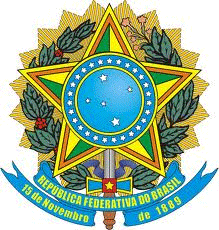 SERVIÇO PÚBLICO FEDERAL MINISTÉRIO DA EDUCAÇÃOUNIVERSIDADE FEDERAL DE UBERLÂNDIAPró-reitoria de Pesquisa e Pós-graduação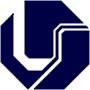 